13.05.2020 r.Temat: Rozwiązywanie zadań na pola i obwody figur.Zadanie 1Szerokość prostokąta jest równa 6 cm, a jego długość jest 2 razy większa. Oblicz obwód i pole tego prostokąta.Zadanie 2Oblicz pole trapezu o podanych wymiarach:

Zadanie 3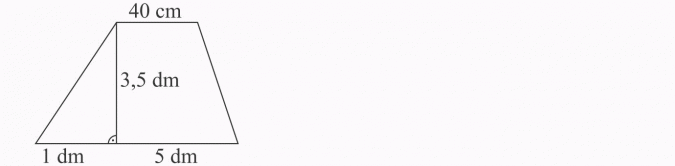 Jedna przekątna rombu ma długość 16 cm, a druga jest o 4 cm krótsza. Oblicz pole rombu.
Zadanie 4Oblicz pole narysowanego trójkąta: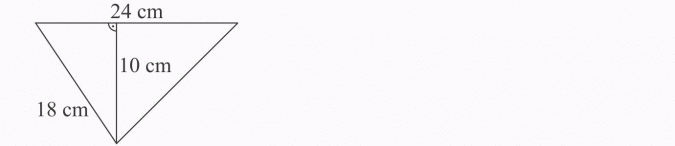 Zadanie 5Jeden z boków równoległoboku o polu 91 cm2, ma długość 7 cm. Jaką długość ma wysokość opuszczona na ten bok?

Oblicz zadania pamiętając o wypisywaniu danych, a następnie prześlij do mnie na maila dzisiaj do 16.00.